Образац пријаве за такмичење за доделу награда Светске организације за интелектуалну својину (WIPO) у категорији:2.	Правна лица или предузетник за привредну примену индустријске својине (WIPO National Award for Enterprises)Последњи рок за подношење пријаве за такмичење: дана 10. октобра 2023. године Образац пријаве за такмичење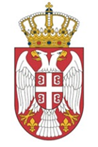 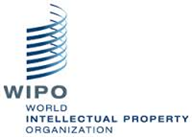 ЗАВОД ЗА ИНТЕЛЕКТУАЛНУ СВОЈИНУРЕПУБЛИКЕ СРБИЈЕИме, презиме и контакт подаци подносиоца пријаве за такмичење: Име, презиме и контакт подаци подносиоца пријаве за такмичење: Име, презиме и контакт подаци подносиоца пријаве за такмичење: телефон:e-mail:факс:Пoслoвнo име и седиште носиоца права индустријске својине (патент/индустријски дизајн/жиг/ топографија полупроводничког производа/корисник ознаке географског порекла): Пoслoвнo име и седиште носиоца права индустријске својине (патент/индустријски дизајн/жиг/ топографија полупроводничког производа/корисник ознаке географског порекла): Пoслoвнo име и седиште носиоца права индустријске својине (патент/индустријски дизајн/жиг/ топографија полупроводничког производа/корисник ознаке географског порекла): телефон:e-mail:факс:Навести регистарске бројеве признатих права индустријске својине у последњих 5 година као и земље у којима су у важности:Навести регистарске бројеве признатих права индустријске својине у последњих 5 година као и земље у којима су у важности:Навести регистарске бројеве признатих права индустријске својине у последњих 5 година као и земље у којима су у важности: